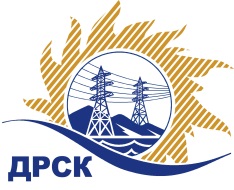 Акционерное Общество«Дальневосточная распределительная сетевая  компания»(АО «ДРСК»)Протокол заседания комиссии по вскрытию конвертов, поступивших на запрос цен г. БлаговещенскСПОСОБ И ПРЕДМЕТ ЗАКУПКИ: Открытый запрос цен на право заключение договора на выполнение работ «Мероприятия по строительству и реконструкции для технологического присоединения потребителей Константиновского района (с. Верхняя Полтавка) к сетям 10 кВ.»,   закупка 2023 р. 2.1.1 ГКПЗ 2017 г.ПРИСУТСТВОВАЛИ:  два члена постоянно действующей Закупочной комиссии АО «ДРСК» 2 уровня   Информация о результатах вскрытия конвертов:В адрес Организатора закупки поступило 6 (шесть) Заявок на участие в закупке, конверты с которыми были размещены в электронном виде на Торговой площадке Системы www.b2b-energo.ru. Вскрытие конвертов было осуществлено в электронном сейфе Организатора закупки на Торговой площадке Системы www.b2b-energo.ru автоматически.Дата и время начала процедуры вскрытия конвертов с заявками на участие в закупке: 10:00  (время благовещенское) 21.02.2017 г. – (было продлено на 7 ч., 7 мин., 8 cек)Место проведения процедуры вскрытия конвертов с заявками участников: Торговая площадка Системы www.b2b-energo.ruВ конвертах обнаружены заявки следующих участников:Ответственный секретарь Закупочной комиссии 2 уровня АО «ДРСК»	                          М.Г. ЕлисееваИсп.. Коротаева Т.В.(4162) 397-205№ 361/УКС-В  «21» февраля 2016№Наименование участника и его адресЦена заявки на участие в закупке1ООО "ДЭМ" (676450, Россия, Амурская область, г. Свободный, ул. Шатковская, 126)Заявка: подана 20.02.2017 в 10:37
2 194 800,00 руб. с учетом НДС 1 860 000,00 руб. без учета НДС2ООО "Энергострой" (675014, Амурская обл., г. Благовещенск, с. Белогорье, ул. Призейская, д. 4)Заявка, подана 20.02.2017 в 10:35
2 200 700,00 руб. с учетом НДС 1 865 000,00 руб. без учета НДС3ООО "ЭНЕРГОСПЕЦСТРОЙ" (676244, Россия, Амурская обл., г. Зея, мкр. Светлый, д. 57, кв. 37)Заявка: подана 20.02.2017 в 06:05
2 383 600,00 руб. с учетом  НДС 2 020 000,00 руб. без учета НДС4ООО "Амур-ЭП" (680032, Хабаровский край, г. Хабаровск, пр-кт 60 лет Октября, 128 А)Заявка, подана 20.02.2017 в 05:34
2 401 300,00 руб. с учетом НДС 2 035 000,00 руб. без учета НДС5ООО "АСЭСС" ((Амурская область, г. Благовещенск) ул. 50 лет Октября 228)Заявка: подана 17.02.2017 в 07:48
2 638 480,00 руб. с учетом НДС 2 236 000,00 руб. без учета НДС6ООО "ЭЛМОНТ" (675000, Амурская область, г. Благовещенск, ул. Нагорная 19)Заявка, подана 20.02.2017 в 09:47
3 136 312,56 руб. с учетом НДС2 657 892,00 руб. без учета НДС